Русский язык. 7 класс. 22 апреляТЕМА. Односоставные предложения с главным членом в форме сказуемогоМы уже знаем, что односоставные предложения – это такие предложения, у которых есть только один главный член: только подлежащее или только сказуемое.  Если в предложении есть только подлежащее (підмет, хто? що?), то предложение называется НАЗЫВНЫМ:  Весна.    Запах цветов. Солнце.  Обратите внимание: кроме главного члена, в предложении могут быть второстепенные члены предложения: Яркое солнце.  Предложения с одним главным членом – СКАЗУЕМЫМ (присудком, що робить?) - делятся на такие виды:Определённо-личные предложения: Люблю грозу в начале мая.  Беги за мной! Сидим в кафе. В таких предложениях мы можем рядом со сказуемым поставить  местоимение 1 или 2 лица: я, мы, ты, вы. Я люблю грозу в начале мая. Ты беги за мной. Мы сидим в кафе.Неопределённо-личные предложенияСтучат в дверь.    Постучали в дверь.В таких предложениях сказуемое выражено глаголом в 3 лице множественного числа, рядом с глаголом можно поставить местоимение ОНИ: Они стучат в дверь.Обобщённо-личные предложенияДействие может быть отнесено ко всякому лицу. Чаще всего это пословицы и поговорки: Без труда не вынешь рыбки из пруда.     Цыплят по осени считают.Безличные предложенияВ таких предложениях действие происходит само по себе, мы не можем определить деятеля, его просто нет:Светает. Светало.  Мне везет. Меня тошнит. Кушать хочется.Видеоурок смотрите здесь  https://www.youtube.com/watch?v=Ev2Dptt1Ki8Домашнее заданиеВыполните тест https://naurok.com.ua/test/join?gamecode=386870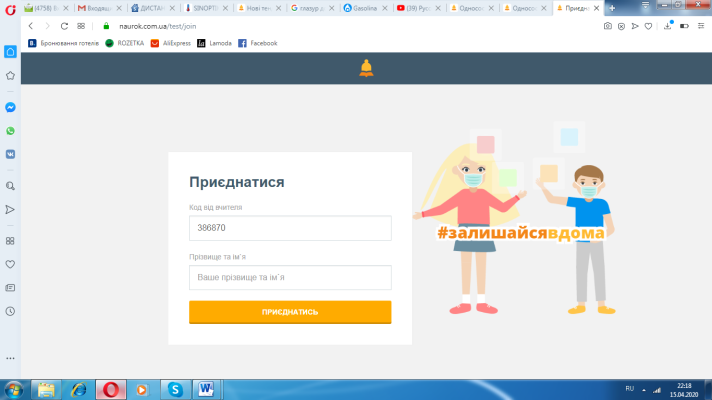 У вас откроется такое окноНе забудьте вписать свои имя и фамилию. Нажмите кнопку ПРИЄДНАТИСЬ. После прохождения теста вы увидите свой результат. Мне его присылать не надо, он появится в моем личном кабинете на сайте. Удачи. Берегите себя!!!ВНИМАНИЕ! Тест будет доступне до 24 апреля.Совет: Работая над тестом, подставляйте в предложения местоимения, подходящиее по смыслу: я,мы, ты, вы – определенно-личные предл.; он, она, оно, они – неопределенно-личные. Например: Люблю искренность во всем. (Я люблю (Не Мы люблю,  не он люблю, а именно я люблю – только это местоимение подходит по смыслу)  – определенно-личное)Вас уже давно вызывают. ( Вас давно уже ОНИ вызывают – неопределенно-личное)Вас ждут в гостиной. (Вас ждут они – неопределенно-личное))Откуда-то несёт запахом сырости. (действие происходит само по себе – безличное)Не будем говорить о прошлом. (Мы не будем говорить… - определенно-личное)В тестах есть такое задание :  Найдите "лишнее" предложение:Нам не видать таких сражений! – безличное.В дверь тихонько постучали. —они постучали – неопределденно-личное.В доме жарко натоплено – безличное.Дедушку знобит с самого утра - безличноеЗимой быстро смеркается - безличное.Вывод: лишене предложение №28 класс. 21 – 22  апреля ТЕМА. Прямая речь. Замена прямой речи непрямой речью. С прямой речью мы знакомились в 7 классе.  Напомню: Существует четыре варианта оформления прямой речи на письме. Каждому из них соответствуют схемы, которые необходимо запомнить.Схема 1 (прямая речь стоит перед словами автора)"П", – а.    «До крепости еще далеко», - сказал ямщик."П!" – а.   «Ка же еще далеко ехать!» - сказал ямщик.         "П?" – а.        «Далече ли до крепости?» – спросил я у своего ямщикаСхема 2 (прямая речь стоит после слов автора)А: "П".   Мама сказала: «Собирайся в школу».А: "П!"    Мама похвалила: «Какой молодец!»           А: "П?"     Старый священник подошел ко мне с вопросом: «Прикажете начинать?»Схема 3 (слова автора внутри прямой речи)"П, – а, – п".   «Тише, – говорит она мне, – отец болен»"П, – а. – П". «Я все понял, - сказал Павлик. – Завтра все справлю». Схема 4 (прямая речь внутри слов автора)А: "П" – а.  Бабушка сказала: «Будем накрывать на стол» - и оправилась на кухню.А: "П!" – а.   Она вскрикнула: «Ай, не он, не он!» – и упала без памяти.            А: "П?" – а. Толя спросил: «Помощь нужна?» - и взялся за лопату.Прямую речь можно заменить косвенной. Например: Диктор сообщил: «Завтра ожидается похолодание!» (прямая речь)           Диктор сообщил, что завтра ожидается похолодание. (косвенная речь)Косвенная речь передается с помощью сложноподчиненного предложения. Видеоурок о передаче прямой речи косвенной смотрите здесь https://www.youtube.com/watch?v=B6YXhrG3GpM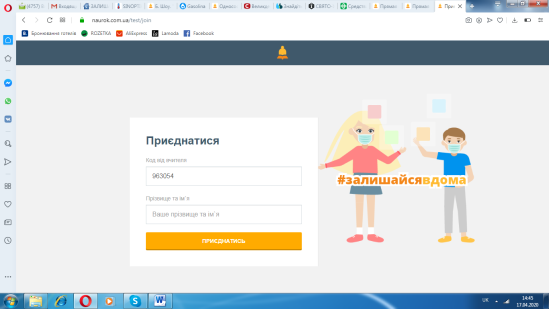 ЗАДАНИЕ. Пройдите тест по ссылке (6 вопросов): https://naurok.com.ua/test/join?gamecode=963054У вас откороется окно: Напишите свои имя и фамилию и нажмите ПРИДНАТИСЬ.После прохождения теста вы увидите свой результат. Присылать его мне не надо. Он автоматически появится в моем личном кабинете на сайте. Удачи! ВНИМАНИЕ! Тест будет доступен до 25 апреля. Дополнительное задание (по желанию) Тест по ссылке https://naurok.com.ua/test/join?gamecode=266316  (12 вопросов)